MARQUE CON UNA "X"INTERCAMBIO	NACIONAL	INTERNACIONAL  Nota: Los cursos contenidos en esta tabla son las autorizadas por la dirección y/o coordinación del programa para que el estudiante curse durante su intercambio, debiendo inscribirse un mínimo de tres y un máximo de cinco cursos. Aprobado por:    Nombre:        ____________________________Firma:   __________________________ Cargo: ________________________Fecha: 	         __________________________________ 			Firma estudiante: ___________________________La Universidad Católica Luis Amigó hace constar que los datos aquí recogidos solo se utilizarán para efectos de AJUSTES A LA MATRÍCULA DE INTERCAMBIOS ACADÉMICOS y se garantiza el tratamiento de los mismos, amparado en la existencia de unas Políticas de Tratamiento de Datos Personales al Interior de la institución, en concordancia con lo dispuesto en la Ley 1581 de 2012 y el Decreto 1377 de 2013.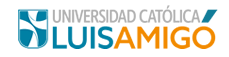 PRESELECCIÓN CURSOS INTERCAMBIO ACADÉMICOFECHA:NOMBRE COMPLETO:IDENTIFICACIÓN: PROGRAMA ACADEMICO:UNIVERSIDAD DESTINO: PAÍS: PROGRAMA UNIVERSIDAD DESTINO: No.CURSOSCURSOSCURSOSCURSOSNo.Curso universidad destinoHomologación Universidad Católica Luis AmigóCódigo Créditos 12345